Discipline-Specific 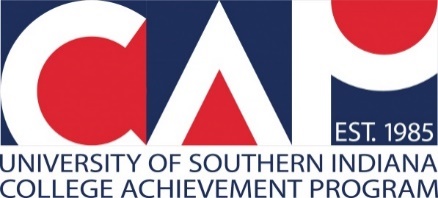 Orientation Checklist for New CAP Instructors

Faculty liaisons should use this checklist to ensure that a new CAP instructor is aware of departmental expectations, protocol, and philosophy. This checklist must be completed and submitted to the CAP Office before an instructor offers a course for USI credit. Instructor Name: _________________________________ Course: __________________Meeting Date: _______________________	Meeting Time: _________________________Explain the role of liaison to the instructorDiscuss specific course objectivesDiscuss any discipline-specific philosophies and/or pedagogy for the courseExplain Core 39 assessment requirements (when applicable)Provide instructor with a copy of the syllabus template (also send electronically for editing)Discuss requirements and expectations for the syllabus, setting a date that the edited template should be returned for approvalExplain textbook considerations and requirementsProvide the course grading scale and discuss grading standardsReview and discuss the rigor of assignments/assessments, assuring standards of achievement match what is expected in on-campus sectionsDiscuss final exam requirements, ensuring instructor knows when final exam will be administeredDiscuss CAP course length (circle all that apply):     Fall	        Spring	     Yearlong____________________________________________    _____________________________________Faculty Liaison Signature			              Date
I agree that the above information has been conveyed. I agree that new CAP instructors are paid $25/hr for CAP New Instructor Orientation (pending a completed tax packet submitted within 72 hours of the orientation session). ____________________________________________    _____________________________________Instructor Signature				              Date	New Instructor Syllabus ReviewLiaisons: Please complete this section after you have reviewed and approved the new CAP instructor’s syllabus for this course:Date syllabus reviewed/approved: _________________ 		Time spent: __________________CAP Office Use Only☐	Instructor/school notified of CAP acceptance on following date: _________________
☐	Stipend created and sent for processing on following date: _____________________Rev. 7/2020